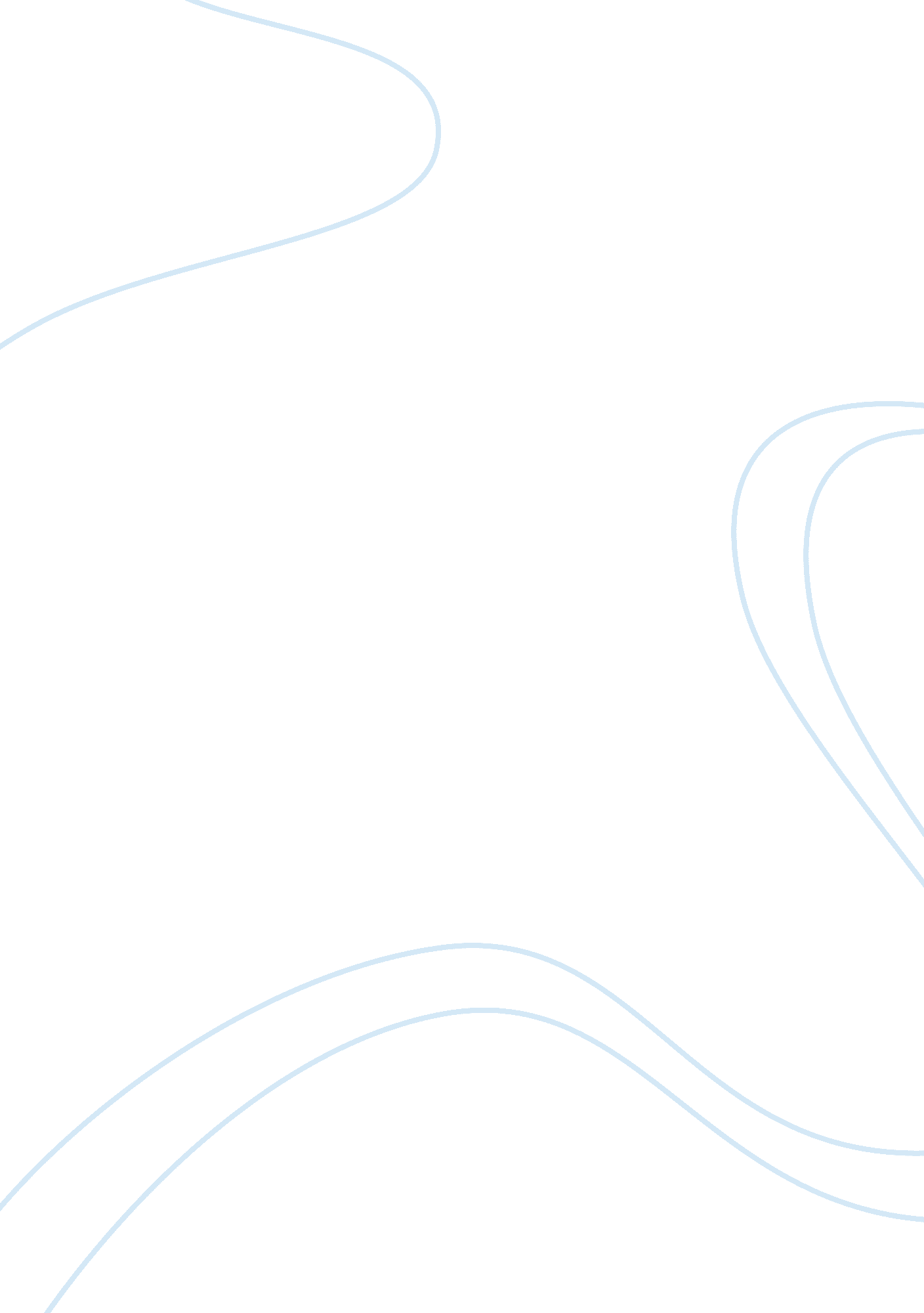 Whitney houston essay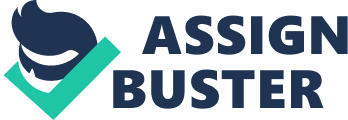 This would have effected Whitney Houston as it would make her emotionally distraught and lost. ; S- Whitney Houston started singing in church choir, meeting new friends in school. This would have made Whitney Houston really happy. ADOLESCENCE ; P- Whitney Houston was able to see a music studio for the first time, she was very pretty, she was able to go on tour at night clubs and she would go on stage and sing beside her mother Sissy, she then became a model. ; l- Whitney Houston completed high school, this shows she is well educated, he is very smart and pretty girl at the same time. E- Whitney Houston started singing really early and carried on to her adolescence as she felt that music was the only thing that made her happy. ; S- She was able to go touring at night clubs which allowed to her meet new people, she also sang back up with other famous singers. ADULTHOOD ; P- Whitney Houston had a daughter called Bobby Kristin Houston Brown with Bobby Brown her husband. This is physical because she went through the pregnancy stage and she also got married. ; I- Whitney Houston was also nominated for three Grammas and was given one Grammar for one of her greatest hits. This is intellectual because she created songs and managed to broadcast it worldwide. ; E- Whitney Houston was known for going out with actor Eddie Murphy & American Footballer Randall Cunningham. This is an emotional aspect as she fell in love with the opposite sex. She was late for interviews and photo shoots including rehearsals and she often cancelled concerts and talk show appearances because she felt stressed from so much work. ; S- She was able to star in movies like “ The bodyguard” and “ Waiting to exhale” and CIA undersell”. Nature o Whitney Houston became pregnant at the age of arrears old, therefore she stopped her music for a while to look after her daughter, this would have affected part of her career as its part of nature to give birth. Therefore, the positive aspect of this was that she had a beautiful daughter that she loved and cared for. However the negative aspect for Whitney Houston is that she wouldn’t have been able to make more albums but she would have waited a year before she could go back to her music career. Nurture Olin her adulthood stages Whitney went through emotional trauma due to the plot up between her and her husband Bobby Brown. This made her take on illegal drugs as she was influenced to use them because she had the money. This would have been a negative aspect in her life as she turned to drugs and drugs are very dangerous to an individuals body especially Whitney Houston as people would start noticing her. OLDER ; P- Whitney Houston voice was shaky and it did not sound good when she was performing at the Academy Awards. Also her figure was deteriorating which left everyone suspicious. ; l- Whitney Houston started selling more albums on X-Factor as it would have gotten her more fans and more money. ; E- Whitney Houston was fired from performing at the Academy Awards, she and Bobby Brown had split up which would have left her emotionally distraught and she would have turned to drugs, also she had arguments and disagreements between her and bobby brown over the criticism of drug abuse from the public. S- Their were rumors of Whitney Houston taking drugs with this she became anti- social from her peers and fans as she was stressed from her private life and people judged her for taking drugs. MI Nature As Whitney passed on to her older adulthood, the nature part of her life took over as her skin became more older due to the amount of drugs she took, also her figure was deteriorating. Therefore this is how nature would have affected Whitney. But the positive aspect of this was that she had her daughter which she loved very much and she also tried to get help. Also she always acted positively even though she was emotionally unstable. Nurturer Whitney Houston became very emotional in her older stages as she turned to drugs and became antisocial and unapproachable to the public and also she didn’t socialism with her daughter much. Therefore, nurture would have affected Whitney. She tried very hard to sell more Of her albums especially on x-factor even though she was losing her voice gradually. This is positive because Whitney Houston was able to put her problems behind her and she was able to focus on what she wanted to do which was sell her album. Nurture thinner Houston believed that her future aspirations happened due to her social environment and experience with fame. Therefore, her interaction with drugs was formed by her own free will and she was influenced by the fear of to being good enough for the society. Furthermore, in the future Whitney Houston will become less social and become more aggressive toward her peers and fans. Therefore, Whitney Houston life became negative when she had an interaction with drugs which made her to be less interactive with people, this would have made her lonely. However, thinner Houston physical aspect was influenced by her social environment as she was influenced by the intake of drugs she took in. Also her intellectual aspects WA! Influenced by her social environment also by her development in music, but he intellectual aspects of this was not used as she was taking drugs which inhibited to her having more emotional stress from her family and her career This then stopped her from being social around her family and friends which then made her lonely until she died. This was a negative aspect of Whitney Houston life as she became addicted to drugs which was really bad for body and also for her family to see her on drugs. њNature o The natural approach of this was that Whitney Houston natural characterizes suggests that she was naturally born with certain abilities, elites and characteristics that will determine what kind of person Whitney Houston will become as she gets older. For example she will have a child as it is natural for a women to give birth to a new life, her skin will start to disorientate, she will begin to lose some mental abilities which could lead to dementia because as you get older you tend to forget most of your nurture characteristics. This is because the nature approach has influenced Whitney Houston human growth and development as she got older. Therefore in the future Whitney Houston natural physical characteristics suggests that she loud have grey hair, her face would become wrinkled as she gets older. However, Whitney Houston physical aspect was influenced by her natural characteristic that she was born with such as her skin was deteriorating and she would have wrinkled skin and grey hair as she got older and the pregnancy was influenced by nature as its natural to give birth. Her intellectual aspects of this was influenced by her natural characteristics of knowing to get married and giving birth. Also she would have been forgetting most things as she got older that could lead to her having dementia or loss to Emory. 